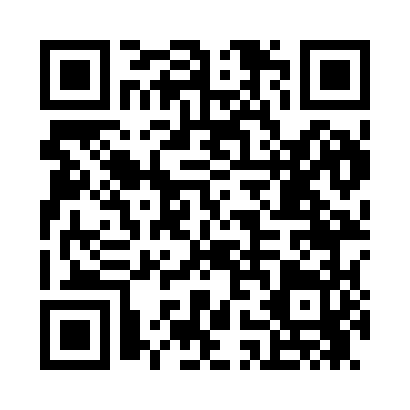 Prayer times for Sipple, Montana, USAMon 1 Jul 2024 - Wed 31 Jul 2024High Latitude Method: Angle Based RulePrayer Calculation Method: Islamic Society of North AmericaAsar Calculation Method: ShafiPrayer times provided by https://www.salahtimes.comDateDayFajrSunriseDhuhrAsrMaghribIsha1Mon3:265:291:235:369:1711:202Tue3:265:291:235:369:1711:203Wed3:275:301:235:369:1711:204Thu3:275:311:245:369:1611:205Fri3:285:321:245:369:1611:206Sat3:295:321:245:369:1511:197Sun3:305:331:245:369:1511:188Mon3:315:341:245:369:1411:179Tue3:335:351:245:369:1411:1510Wed3:345:361:255:369:1311:1411Thu3:365:361:255:359:1311:1312Fri3:375:371:255:359:1211:1113Sat3:395:381:255:359:1111:1014Sun3:415:391:255:359:1011:0915Mon3:425:401:255:359:1011:0716Tue3:445:411:255:359:0911:0517Wed3:465:421:255:349:0811:0418Thu3:485:431:255:349:0711:0219Fri3:495:441:255:349:0611:0120Sat3:515:461:255:349:0510:5921Sun3:535:471:265:339:0410:5722Mon3:555:481:265:339:0310:5523Tue3:575:491:265:339:0210:5324Wed3:595:501:265:329:0110:5225Thu4:015:511:265:328:5910:5026Fri4:025:521:265:318:5810:4827Sat4:045:541:265:318:5710:4628Sun4:065:551:265:318:5610:4429Mon4:085:561:265:308:5510:4230Tue4:105:571:255:308:5310:4031Wed4:125:581:255:298:5210:38